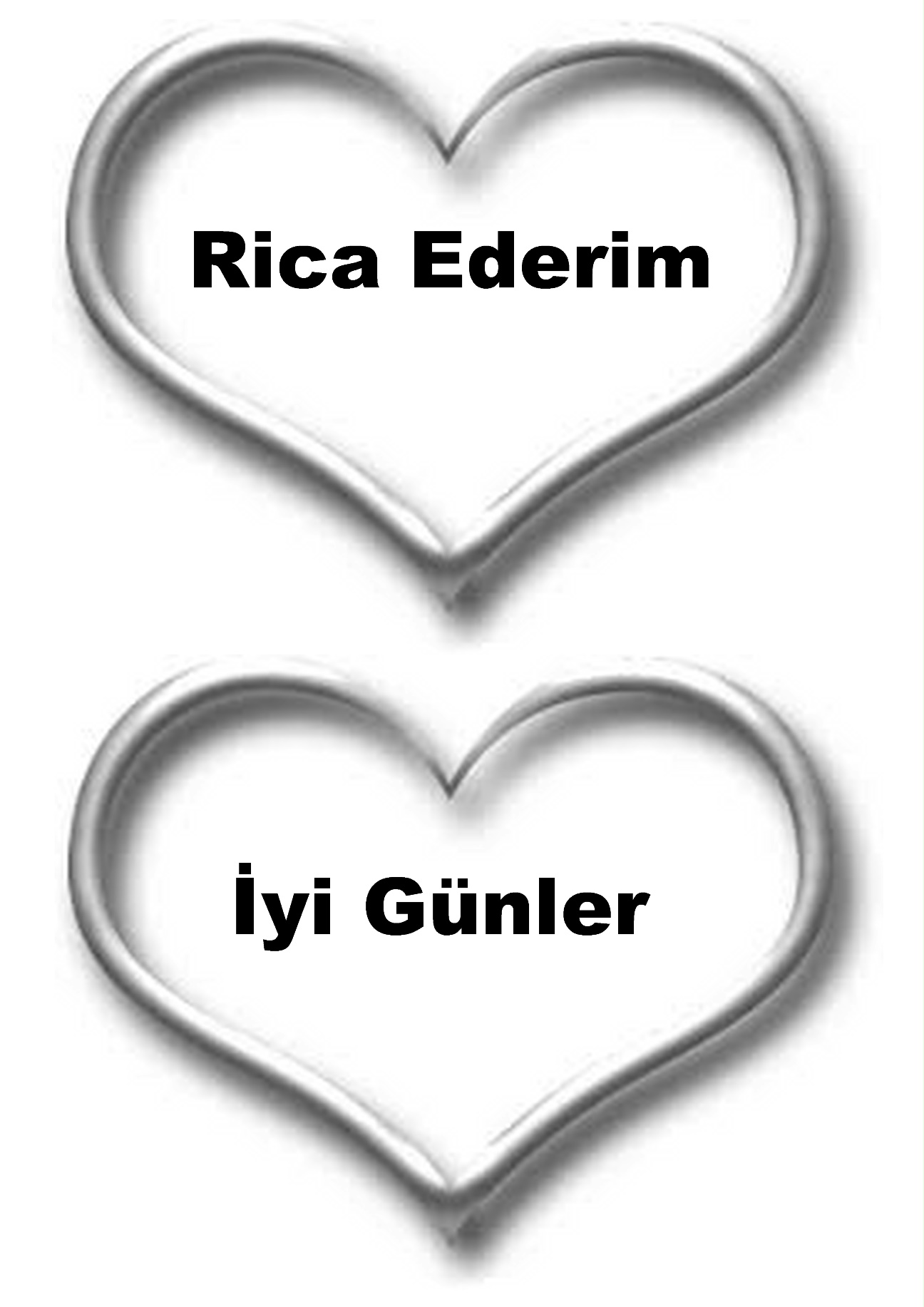 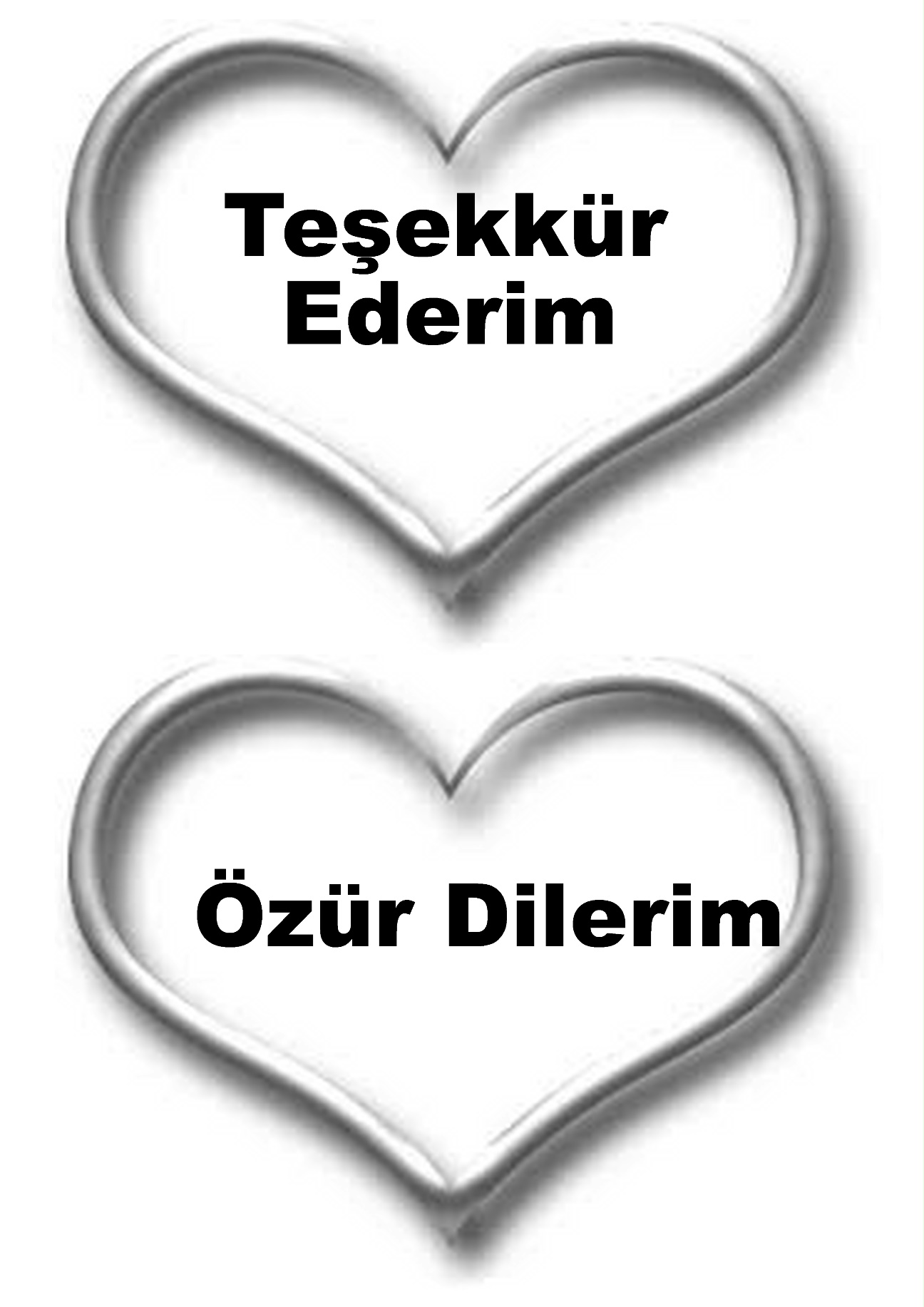 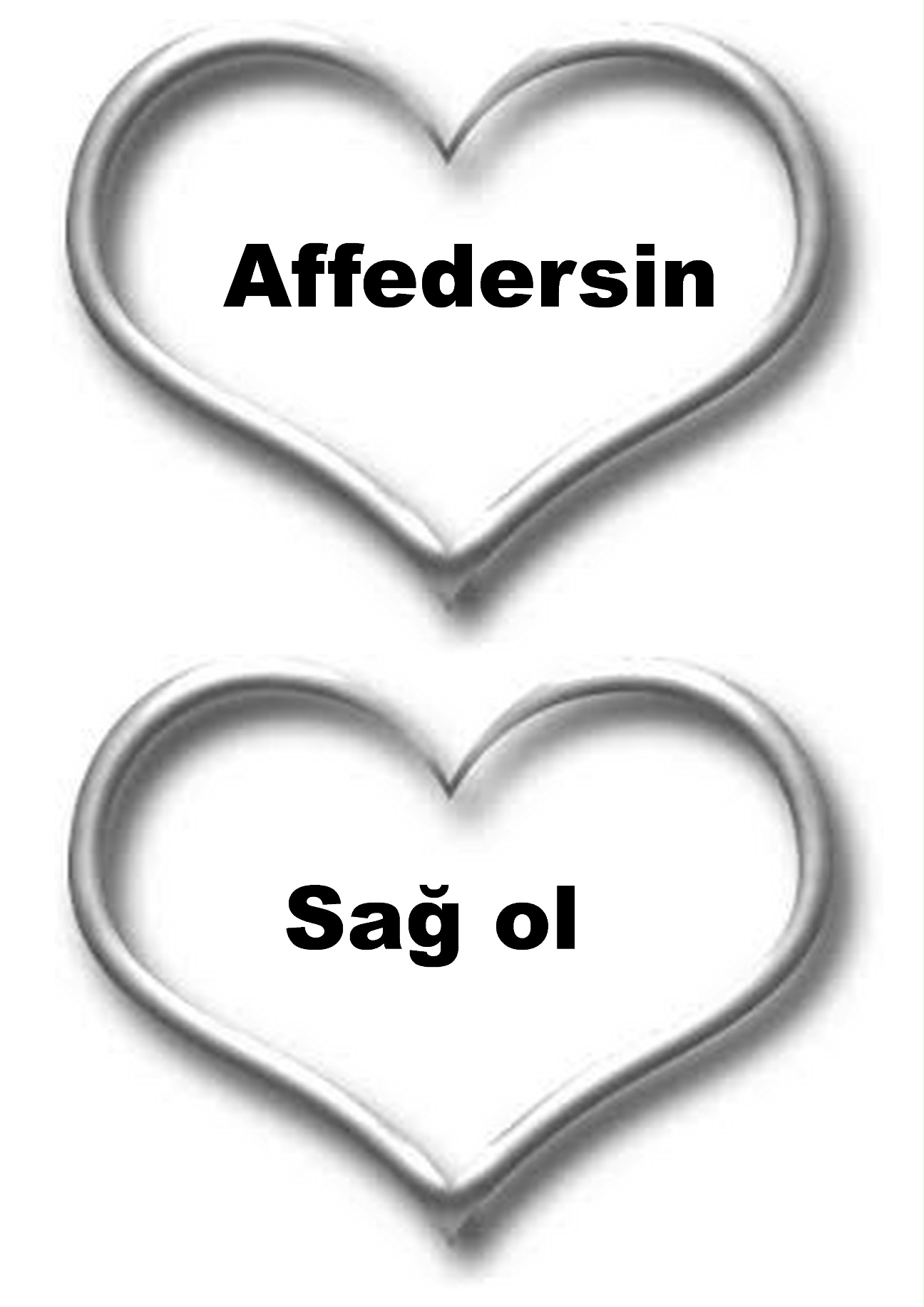 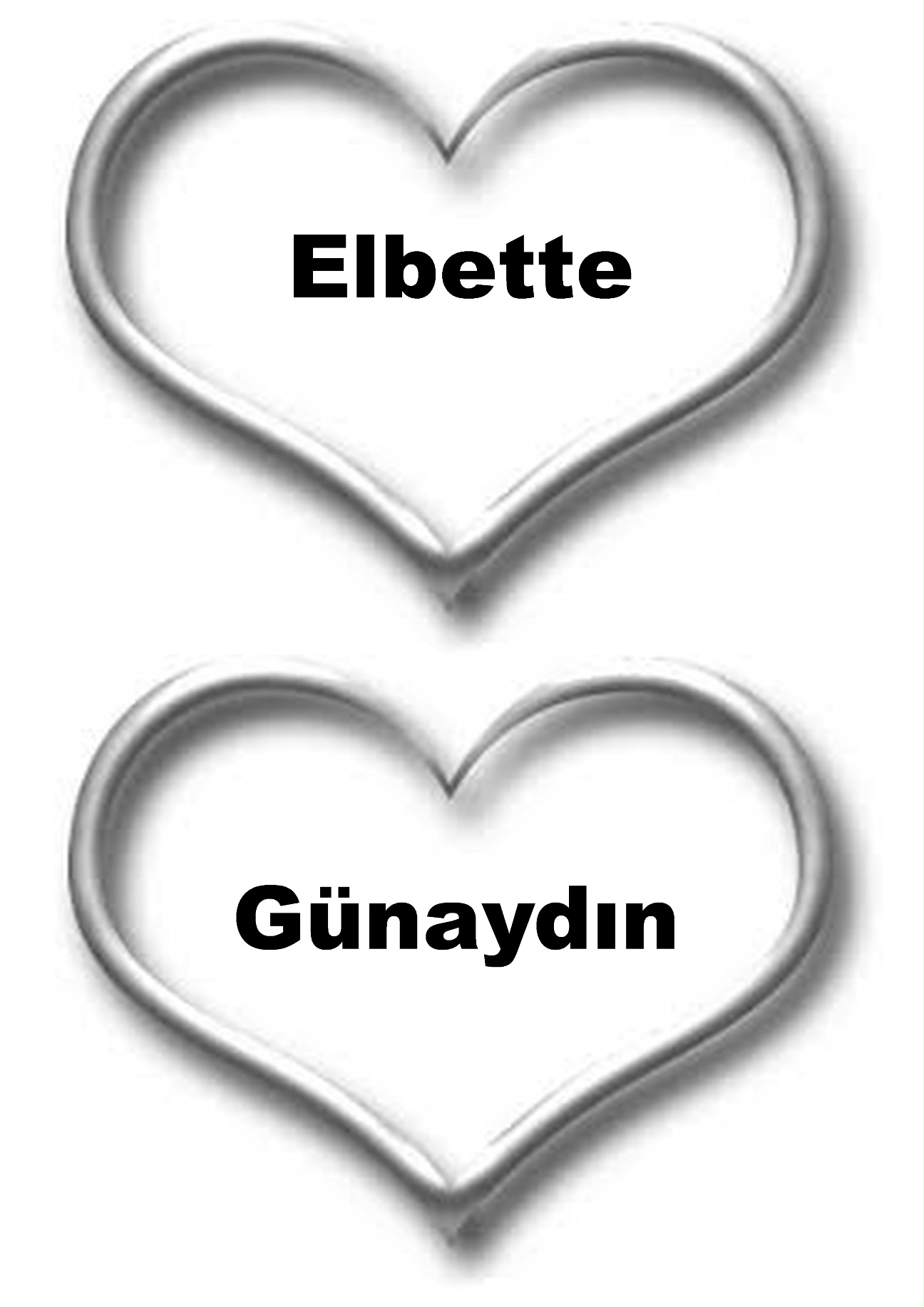 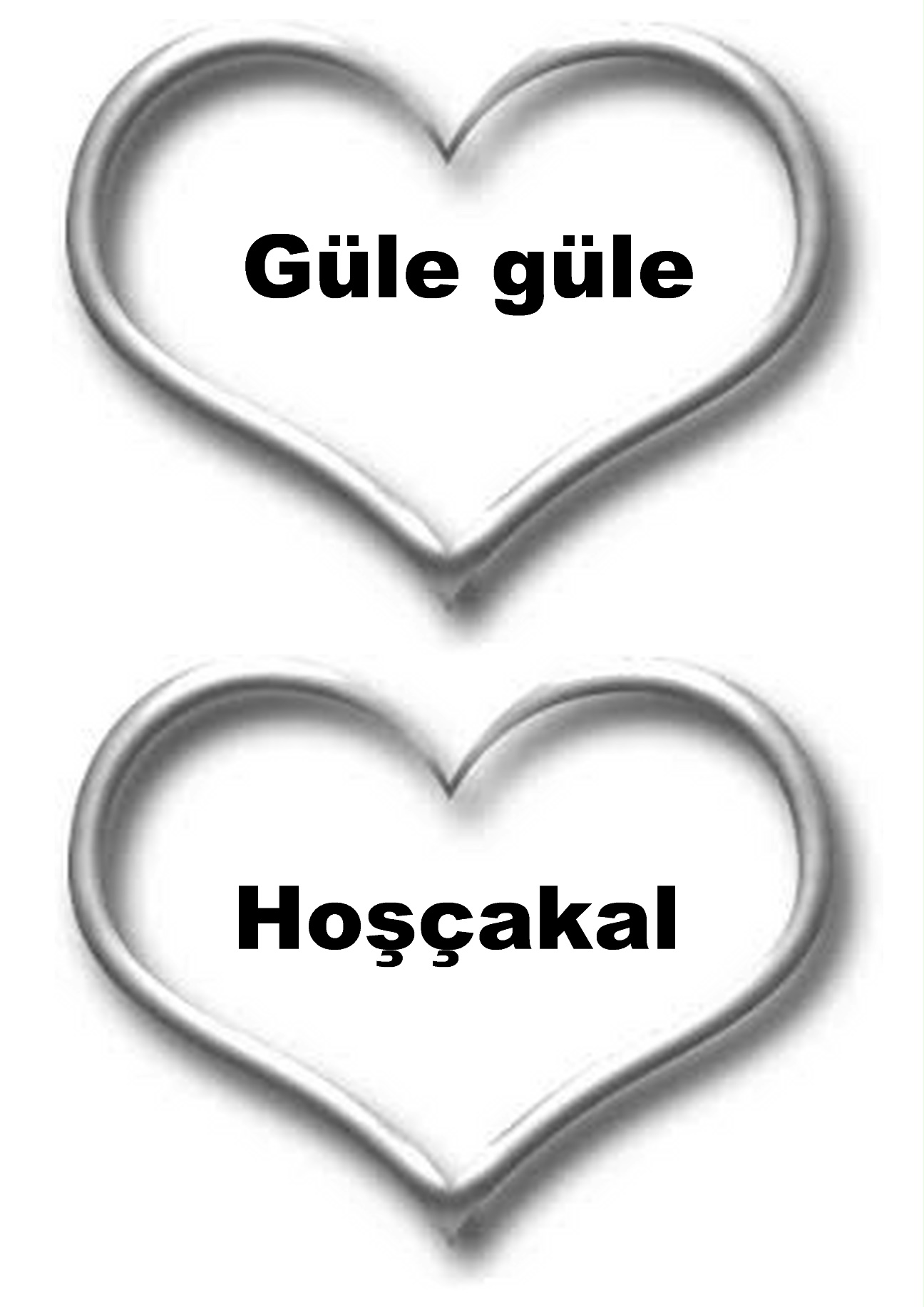 NEZAKET  IFADELERI